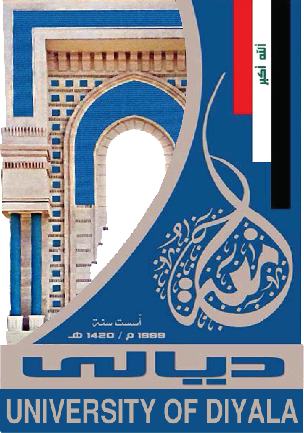 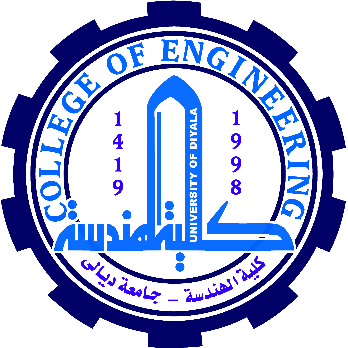 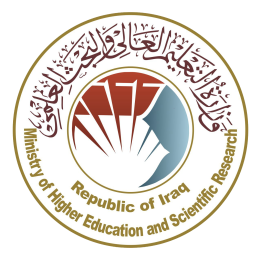 (شباط 2021- مارس 2026)ديالى - العراقالمحتوياتكلمة العميدمنذ ان تاسست كلية الهندسة عام 1998 وضعت نصب عينيها العديد من الاهداف الاستراتيجية وكان من ابرزها الوصول الي التميز في التعليم الهندسي والبحث العلمي تجسيدا لرؤيتها وتحقيقا لرسالتها في خدمة وتطوير المجتمع ولذلك حرصت الكلية علي طرح خطط وبرامج هندسية تواكب اعلي المعايير العالمية وتتماشي مع معايير الجودة. كما تعمل باستمرار علي تطوير وتحسين هذه الخطط بما يتناسب مع التطورات الحاصلة في المجتمع. ومن هذا المنطلق فإننا نؤمن بأن نجاح الجامعات في تأدية رسالتها في بناء جيل من الخريجين قادر على حمل المسؤولية والنهوض بالمجتمع كفيل بنجاح أدوارها العلمية والمجتمعية. ولذا فقد عملت كلية الهندسة جاهدة على استقطاب أعضاء هيئة تدريس متميزين محليا ودوليا سعيا وراء إعداد جيل من الخريجين مسلح بالمعرفة والعلوم الهندسية والمهارت الإبداعية ليكون قادرا على المنافسة في سوق العمل. ولرفع كفاءة الكادر التعليمي فقد عملت كلية الهندسة على تشجيع البحث العلمي من خلال المساهمة في أجور النشر ومنح الجوائز المادية والمعنوية للنشر في المجلات العالمية المفهرسة بالإضافة الى الاشتراك بقواعد البيانات العالمية.وتماشيا مع هذه المنطلقات فقد تم اعداد خطة استراتيجية لتطوير كلية الهندسة للاعوام 2021-2026 بناءاً على تحليل الظروف المحيطة بالكلية ، هذه الخطة الاستراتيجية في تطوير برامجها المتنوعة متوافقة مع رؤية وزارة التعليم العالي والبحث العلمي والمعايير العالمية في تطوير كوادر الكلية ومناهجها الدراسية ومختبراتها العلمية بالاجهزة المختبرية والبرامج الحاسوبية الهندسية التطبيقية المتطورة واستحداث الدراسات العليا والوحدات البحثية والادارية وتعزيز الدورالاكاديمي والبحثي لكوادرها التدريسية والمستوى الفكري والعلمي للطالب واكتشاف مهاراته وتطوير آلية التعاون مع دوائرالدولة ومؤسساتها ومنظمات المجتمع المدني وتقديم خدمات تعاضدية للمجتمع وبكل ما يدعم موقع جامعة ديالي  في التصنيف العالمي بين الجامعات العالمية  وبناءاً على ما حصدته الكلية من انجازات ونجاحات في التعليم العالي والبحث العلمي والتطور المؤسسي,  لقد اضحت رؤية الكلية الجديدة ورسالتها وقيمها الجوهرية الحاكمة دافعاً حقيقياً لجميع منتسبي الكلية في امكانية تطبيق استراتيجية الكلية الجديدة ، فضلاً عن استنادها على تحليل استراتيجي شامل ودقيق وبهدف تحقيق الاهداف الاستراتيجية لتوفير افضل مستوى تعليمي لطلبتها وتهيئة بيئة علمية بحثية تتلائم والتطورات الحاصلة في قطاع التعليم العالي عالمياً .  وهنا لابدّ من الاشارة الى الجهود التي بذلت من العاملين في هذه المؤسسة الاكاديمية الذين بفضلهم حصلت كليتنا على تصنيف متقدم محلياً وعالمياً في مجالات تفتح الآفاق أمامها للتصدر والتأهل بجدارة ومنها تصنيف الويبوميتركس العالمي للجامعات (Webometrics Ranking) وتسعى الكلية الى الدخول في تصنيفات عالمية اخرى اضافة الى تحقيق مراتب متقدمة في التصنيف العراقي للجامعات والكليات الاهلية التي سيتم اعتماده من قبل وزارة التعليم العالي والبحث العلمي مع ايلاء مفهوم جودة المختبرات التعليمية الاهتمام اللازم لتكون مختبرات الكلية انموذجاً متميزاً من بين مختبرات مؤسسات التعليم العالي في العراق. واخيراً تطمح الكلية أنْ تكون عاملاً رئيساً وفاعلاً في المؤسسة الجامعية وندعو الله سبحانه وتعالى أنْ تكون قادرة على المشاركة في بناء الصروح العلمية والتربوية مثمنة جهود كل العاملين فيها أساتذة وباحثين وطلبة.     سائلين الله ان يوفقنا ويسدد خطانا على طريق العلم والمعرفة ... وفق الله الجميع لكل خير . فريق إعداد الخطة الاستراتيجية لكلية الهندسة شكلت كلية الهندسة فريق عمل اعداد الخطة الاستراتيجية لمدة خمس سنوات 2021-2026 حسب امرها الاداري المرقم 12 لسنة 2020م ، يتكوّن من السادة أعضاء هيئة التدريس:المقدمة تسعى الكلية منذ افتتاحها إلى اتباع سياسة التطوير والتحسين المستمر لأدائها وتحقيق أهدافها التي انشات من أجلها في إعداد كوادر هندسية متميزة من حيث التأهيل والتعليم والتدريب يُناط لها تحمل مسؤولية التخطيط والتنظيم والعمل بحرفية متميزة ومهنية عالية وتنفيذ مختلف مشاريع التنمية الشاملة والبُـنى التحتية للمجتمع العراقي من خلال تطبيق برامج تعليمية هندسية متكاملة شاملة تمتاز بأعلى مستوى من الجودة والكفاءة والمرونة وتعتمد على التقنيات الحديثة وتواكب التطور العلمي وثورة المعلومات. وفي ضوء رؤية جامعة ديالى في رفع كفاءة التعليم العالي والبحث العلمي في بلدنا فإن كلية الهندسة تتطلع إلى توفير نظام علمي أكاديمي بحثي بشقيه النظري والعملي لتحقيق التميز والإتقان وضمان مساهمة الأفراد في بناء المجتمع مساهمة عالية وبنّاءة.لمحة تاريخية عن الكليةتأسست كلية الهندسة باِسم "كلية الهندسة الكهربائية والالكترونية" عام 1998م على موقعها الحالي الذي تم تشييد بناياته عام 1975 كمركز للتدريب المهني للصناعات الكهربائية / ديالى التابع لوزارة الصناعة والمعادن العراقية وبمساحة اجمالية حوالي 6 هكتارات. كانت الكلية تابعة اداريا للجامعة المستنصرية في بغداد وتحتوي على قسمين فقط هما "قسم هندسة القدرة الكهربائية وقسم الهندسة الالكترونية". التحقت الكلية بجامعة ديالى بعد تأسيسها عام1999م وتم تغيير اسمها في العام الدراسي 2003-2004 من كلية الهندسة الكهربائية والالكترونية إلى "كلية الهندسة" لتصبح أكثر شمولية بسبب تزايد اعداد التدريسيين فيها من داخل وخارج العراق وبمختلف التخصصات الهندسية مما اتاح امكانية استحداث اقسام علمية جديدة وبتخصصات هندسية مختلفة وحسب حاجة سوق العمل في محافظة ديالى بشكل خاص وفي العراق بشكل عام. يدرس حاليا في كلية الهندسة/جامعة ديالى نحو 2000 طالب وطالبة يقوم على تدريسهم 225 عضو هيئة تدريس يساعدهم كادر مكون من 80 مهندس وموظف من العناصر الفنية الساندة. الأقسام العلمية المتوفرة في كلية الهندسة حتى عام 2020 هي: هندسة القدرة والمكائن الكهربائية والهندسة الالكترونية وهندسة الحاسوب وهندسة الاتصالات والهندسة المدنية والهندسة الميكانيكية والهندسة الكيمياوية وهندسة المواد وهندسة العمارة وهندسة الطرق والمطارات. التخطيط الاستراتيجييمثل التخطيط الاستراتيجي للكلية أحد أولويات الإدارة الفعالة فيها، حيث يعمل على تحقيق تصور واضح حول مستقبل الكلية ورؤيتها وأهدافها ورسالتها فضلا عن الاستخدام الأمثل للموارد المادية المتاحة والكفاءات البشرية الموجودة داخل الكلية للعمل والسير على الطريق الصحيح في إطار زمني محدد، كما يجنب التداخل أو التكرار في إصدار القرارات.  بالإضافة إلى ما سبق فإن وجود الخطة الاستراتيجية داخل الكلية هي من أهم متطلبات الكلية لتحقيق الاعتماد المؤسسي والبرامجي وتفعيل نظم الجودة والاداء فيها. نموذج عمل الخطة الاستراتيجية كانت أولى مهام فريق الخطة الاستراتيجية هي إعداد واعتماد نموذج عمل الخطة الاستراتيجية، حيث تمت دراسة وتحليل عدد من قوالب عمل الخطط الاستراتيجية المستخدمة في عدة جامعات محلية وإقليمية وعالمية، وقد تم الاتفاق على العمل بالنموذج التالي الذي يتميز بالبساطة في التنفيذ والسهولة في تتبع التسلسل المنطقي لخطوات إعداد الخطة الاستراتيجية.نموذج عمل الخطة الاستراتيجية لكلية الهندسة جامعة ديالى 2021-2026 م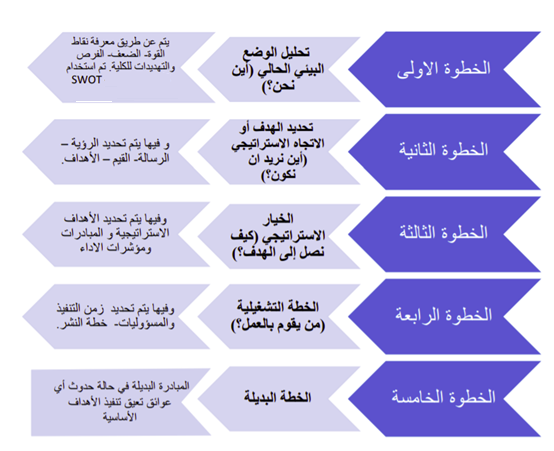 الركائز الأساسية للخطة الاستراتيجيةعند إعداد الخطة الاستراتيجية راعى فريق العمل الركائز التالية:- أن يتم استخدام آليات العمل الخاصة بكلية الهندسة والمعتمدة من قبل مجلس الكلية لعام 2019م. -أن تكون الخطة الاستراتيجية لكلية الهندسة متماشية مع الخطة الاستراتيجية للجامعة.أن تأخذ الخطة في اعتبارها المتطلبات المتضمنة في معايير الاعتماد المؤسسي لمؤسسات التعليم العالي العراقية الصادر عن المركز الوطني لضمان الجودة في العراق . التحليل البيئيمن خلال نموذج قالب العمل المعتمد لإعداد الخطة الاستراتيجية بالكلية فان الخطوة الأولى هي التحليل البيئي للكلية، وذلك عن طريق تحليل البيئة الداخلية والخارجية للكلية. أعتمد التحليل البيئي للكلية على واقع الخبرات الفعلية واراء أصحاب المصالح وسوق العمل من خلال استبانات واستطلاعات أولية ومقابلات استهدفت أهم أرباب العمل لخريجي الكلية فضلا عن جميع فئات الكلية من أعضاء هيئة التدريس-المعيدين-الموظفين- الطلاب- وكذلك الخريجين. تم بعد ذلك إجراء تحليل (SWOT ) بالاعتماد على نتائج الاستبانات والاستطلاعات المتحصل عليها, وأيضا من خلال المسح المكتبي للخطط الاستراتيجية للكليات القريبة والمناظرة لكلية الهندسة مع الاخذ في نظر الاعتبار المتغيرات السياسية والاقتصادية والاجتماعية والتقنية والبيئة والقانونية داخل المجتمع المحلي. من هذه التحاليل تم استخلاص عناصر القوة والضعف داخل الكلية، وأيضا معرفة أهم الفرص المتاحة للكلية والمعوقات التي تواجهها. وسيتم فيما يلي عرض هذه العناصرأ. نقاط القوة Strength تمتلك الكلية العديد من نقاط القوة وهي: وجود اعضاء هيئة تدريس وكوادر ساندة على مستوى عالي من التأهيل الجامعي والتربوي في مختلف اقسام الكلية وبالقاب علمية عالية.إيفاد عدد من أعضاء هيئة التدريس والمعيدين للدراسة في جامعات عالمية.  أعضاء هيئة التدريس والكوادر المساندة من فئات عمرية مختلفة ذوو خلفيات علمية متنوعة وتخرجوا من جامعات محلية وعالمية.وجود إدراك بأهمية التخطيط الاستراتيجي والعمل المؤسسي من مجلس الكلية والمنتسبين لها. توفر مرافق خدمية جيدة من مكتبة - مواقف سيارات -ملاعب مختلفة ومركز ثقافي وغيرها. إصدار أعداد منتظمة من مجلة علمية محكمة في العلوم الهندسية. إقامة مشاركات مجتمعية وبيئة متميزة داخل الكلية.  تدريس عدة برامج هندسية متنوعة في مرحلتي البكالوريوس والماجستير. الاعتماد على المنظومات الإلكترونية في العديد من عمليات التسجيل للمقررات الدراسية وأيضا الحصول على النتائج النهائية، وسجلات الدرجات. اكتساب خريجي الكلية بعض المهارات العامة والمكتسبة بشكل جيد في مجالات الحاسوب والبرمجة وفن الالقاء والعمل الجماعي وغيرها.وجود نقابات واتحادات منتخبة بشكل دوري لكل من أعضاء هيئة التدريس والموظفين والطلبة. الاقتباسات البحثية لتدريسيي وباحثي الكلية هي الأعلى من بين كليات جامعة ديالى.إقامة نشاطات متنوعة من مؤتمرات علمية عالمية وندوات ودورات بصورة دورية داخل الكلية.نقاط الضعف  (Weaknesses)       توجد نقاط ضعف داخل الكلية، تتمثل في التالي: عدم وجود كادر كاف من أعضاء هيئة التدريس في بعض الأقسام العلمية بالكلية. صعوبة المشاركة في المؤتمرات العالمية لأسباب عدة منها اقتصادية غالبا ضعف المهارات المكتسبة للخريجين والطلبة المنتسبين للكلية في مجال اللغة الإنجليزية.تذبذب في خدمة شبكة المعلومات (الإنترنت) بالكلية.  لا يوجد عدد كاف من الفنيين في الورش ومختبرات الاقسام العلمية داخل الكلية.عدم وجود تنسيق كاف مع الجهات العامة والخاصة للاستفادة من امكانيات ومختبرات الكلية.غياب وسائل تحفيز أعضاء هيئة التدريس والكوادر المساندة والموظفين لتنمية الموارد الذاتية.  ضعف التواصل بين الكلية وخريجيها، وعدم وجود آلية لمتابعة جودة مخرجات الكلية وملائمتها لسوق العمل.  نتائج الاستبانات الخاصة بأعضاء هيئة التدريس لا يتم الاستفادة منها في عمليات التقييم والتطوير. عدم وجود عمليات التقييم الذاتي والدراسة الذاتية لتقييم أداء الكلية والخدمات بها بشكل دوري. ضعف قاعدة البيانات والمعلومات والأرشفة في بعض المكاتب والأقسام العلمية داخل الكليةنقص في الأجهزة والمعدات والمختبرات التعليمية.عدم وجود سياسات واضحة ومحفزة في البحث العلمي وخدمة المجتمع.ج. الفرص   Opportunities هناك العديد من الفرص المتاحة أمام الكلية والتي تسعي الى استغلالها وهيتزايد الاحتياجات المجتمعية للتعليم العالي المتميز.دعم إدارة الجامعة والكلية لثقافة الجودة والاعتماد المؤسسي والبرامجي. الموقع والمساحة الجغرافية المتميزين للكلية. وجود عدة اتفاقيات محلية ودولية للكلية وللجامعة مع الشركات الصناعية والمراكز العلمية.الاعتماد الجزئي والمتزايد في إدارة الكلية وأعضاء هيئة التدريس على التواصل الإلكتروني من خلال البريد الإلكتروني الجامعي والدوائر الإلكترونية المغلقة، والفصل الافتراضي الإلكتروني.تتمتع الكلية بسمعة متميزة في المدينة والمنطقة المحيطة مقارنة بالكليات والمعاهد التقنية ذات الطابع الهندسي في القطاعين العام والخاص.د. التهديدات   Threats     تم معرفة مجموعة من المعوقات التي تحد من الاستغلال الأمثل للفرص ومن أهمها: صعوبة حصول بعض خريجي أقسام الكلية على الوظيفة المناسبة في مجال التخصص. وجود قوانين وتشريعات من خارج الكلية تقيد وتحد من فاعلية اتخاذ القرارات فيها. صعوبة إتمام التعاقد مع أعضاء هيئة تدريس وموظفين وكوادر مساندة جديدة في الوقت الحالي. عدم كفاية الموارد المالية المخصصة للكلية من الميزانية العامة للجامعة. ضعف إمكانيات البحث العلمي وانعدامها في بعض التخصصات الهندسية النادرة .عدم ملائمة بعض البرامج التعليمية مع متطلبات سوق العملالتأخر في إيفاد أعضاء هيئة التدريس من حملة الماجستير والمعيدين الحاليينتسرب بعض من الخبرات التدريسية والإدارية من الكلية إلى مؤسسات أخرى نتيجة المعوقات التي يواجها التعليم العالي في البلدضعف تطبيق القوانين واللوائح التنظيمية على المخالفين يهدد بتكرارها وتفاقمها.تشبع القطاع العام بالموظفين يقلل من فرص العمل لخريجي الكلية.تحديد مسارات الخطة الاستراتيجيةفي هذه المرحلة تم تحديد كل من رؤية ورسالة الكلية وأيضا القيم والاهداف الخاصة بالكلية، ولضمان مشاركة منتسبي الكلية فقد تم تصميم استبيان للرؤية والرسالة والقيم كمعيار الاختيار أنسب العبارات التي تعبر عن المرحلة القادمة للكلية.رؤية الكلية:تسعى كلية الهندسة الى تحقيق متطلبات المجتمع المحلي والدولي من الكوادر الهندسية المتخصصة وتحقيق غايات الطالب المتخرج من خلال برامج ذات جودة عالية ومعتمدة عالميا ورفد المجتمع بقيادات مهنية علمية ذات قدرات بحثية وتطبيقية فعالة ورفيعة المستوى فضلا عن التميز والريادة في مجال البحث العلمي إسهاماً في رقي المجتمع. الرسالة:تعمل كلية الهندسة على تقديم برامج تعليمية متطورة وتخصصية تستند الى العلوم المترابطة والمتكاملة في كافة المجالات الهندسية لتمكن الطالب المتخرج من بلوغ مستوى علمي وحرفي وبمهارات وقدرات عملية تؤهله للنجاح في ميدان العمل التنفيذي فضلا عن بناء القدرات للطالب في العلوم النظرية تؤهله لدخول البرامج المتقدمة في مجال الاختصاص الدقيق محليا وعالميا. القيم :التركيز على القضايا التي تهم المجتمع ضمن إطار يحفظ حقوق الافراد كافة من خلال اصدار الاحكام دون تمييز وتفهم وجود الاختلافات وتقديم الدعم المعنوي وتشجيع الابتكار والابداع.الأهداف:إثراء المعرفة الإنسانية عن طريق الدراسات التخصصية والبحث العلمي في العلوم الهندسية عبر توفير برامج اكاديمية متميزة تلبي متطلبات التنمية وحاجة سوق العمل من خلال رفع مستوى الشراكة مع المؤسسات الحكومية والصناعية لدعم محور البحث العلمي.اعداد مهندسين مختصين قادرين على تلبية حاجة المجتمع في كافة القطاعات وبفروعها كافة ومساعدة المتميزين منهم لمواصلة دراستهم العليا محليا ودوليا وليكونوا أكثر قدرة على تولي مهام الوظائف المتخصصة في المؤسسات الأكاديمية والبحثية. توفير البيئة التعليمية المناسبة للطلبة والتدريسيين وتطوير القدرات المعرفية والمهارات التكنولوجية اللازمة لهم.توجيه منظومة البحث العلمي لتلبية احتياجات التنمية وخلق فرص اقتصادية جديدة.ضمان الحصول على الاعتماد المؤسسي والبرامجي للكلية من خلال تفعيل وتحقيق معايير الجودة بالعملية التعلمية وبالتالي تحقيق الاعتمادية الدولية للبرامج الاكاديمية المعتمدة.العمل على توفير الموارد المالية والبشرية والتعليمية اللازمة، لتمكين أعضاء هيئة التدريس من التفاعل مع عملية التطوير والتحسين المستمر لكافة عناصر البرامج التعليمية.التوسع العمودي بتطوير البرامج الاكاديمية العليا وتنشيط البرامج البحثية المنتجة.بناء وتطوير البرامج التي تخدم مجال التعليم المستمر والتنمية المستدامة للقدرات الهندسية المختصة من خلال تنمية القدرات الاستشارية والبحثية المتقدمةالاهداف الاستراتيجية للكلية والخطة التنفيذية  انطلاقا من تحليل الوضع الحالي للكلية ومعرفة الاتجاه الاستراتيجي المحدد، تعتمد الخطة الاستراتيجية للكلية في مجملها على استراتيجية الاستقرار والتوسع المتدرج بحسب ملائمتها للظروف الراهنة في الكلية والبيئة المحيطة من جهة، والتركيز على الاستغلال الأمثل للمتاح من الموارد، والسعي لتحقيق التميز والفاعلية والجودة في كل من العملية التعليمية والإنتاج العلمي وخدمة المجتمع من جهة اخرى. وعليه فقد تم تحديد مجموعة أهداف استراتيجية تسعى الكلية لتحقيقها خلال فترة الخمس سنوات القادمة مع عرض تلك الأهداف باستخدام نموذج مشابه للنموذج المستخدم في الخطة الاستراتيجية لجامعة ديالى والذي يتضمن:♦ الأهداف الفرعية: وهي مجموعة الأهداف التي تحقـق الهدف الاستراتيجي العام. ♦ الخطة التنفيـذيـة: وتتمثل في اختيار المبادرات التي ستطلقها الكلية، والجهات المسؤولة عن التنفيذ، والإطار الزمني لتحقيق الأهداف الفرعية. كما تضمنت الخطة مؤشرات لقياس مدي تحقيق هذه الأهداف.الية تنفيذ الهدف الاولمؤشر الاداء الرئيسي هو نسبة البرامج التي تطبق او تحافظ على متطلبات الاعتماد الوطني او الدولي.الجهة المسؤولة:-  عمادة الكلية وشعبة ضمان الجودةالفترة الزمنية للتنفيذ:- 3 سنوات الية تنفيذ الهدف الثانياعداد مهندسين متميزين ومنافسين على المستوى المحلي والدوليمؤشر الاداء الرئيسي هو نسبة المهندسين الملتحقين بوضائف او برامج دراسات عليا بعد التخرج بستة اشهر.الجهة المسؤولة:-  مكتب المعاون العلمي  وشعبة التسجيل ولجان الارشاد التربوي الفترة الزمنية للتنفيذ:- سنتينالية تنفيذ الهدف الثالثتوفير بيئة عمل جاذبة ومحفزة للتدريسيين والباحثين مؤشر الاداء الرئيسي هو قياس مدى رضى المستفيدين من امكانيات ومختبرات الكلية.الجهة المسؤولة:-  شعبة الحاسبة وشعبة الشؤون العلمية ووحدة متابعة الخريجينالفترة الزمنية للتنفيذ:- 3 سنواتالية تنفيذ الهدف الرابع توجيه منظومة البحث العلمي لتلبية احتياجات التنمية وخلق فرص اقتصادية جديدة.مؤشر الاداء الرئيسي هو نسبة الابحاث المشتركة مع جهات خارجية تعالج مشاكل داخل البلد.الجهة المسؤولة:- عمادة الكلية /شعبة الشؤون العلمية وشعبة ضمان الجودةالفترة الزمنية للتنفيذ:- 3 سنواتالية تنفيذ الهدف الخامس ضمان الحصول على الاعتماد البرامجي والمؤسسي. مؤشر الاداء الرئيسي هومدى رضى المنتسبين عن الخدمات الساندة في الكلية.الجهة المسؤولة:-  الاقسام الهندسية وشعبة ضمان الجودة الفترة الزمنية للتنفيذ:- 3 سنوات الية تنفيذ الهدف السادس توفير الموارد المالية والبشرية والتعليمية اللازمة. مؤشر الاداء الرئيسي هومدى رضى المنتسبين عن الخدمات الساندة في الكلية.الجهة المسؤولة:- المعاون الاداري والشعبة الادارية تنفيذ وتقييم الخطة الاستراتيجيةانطلاقا من اهداف الكلية ومؤشرات تطبيقها فقد وضعت الكلية في حساباتها اعدد تقييم ذاتي لمتابعة تنفيذ هذه الاهداف بشكل سنوي لغرض تحديد مواطن الضعف والقوة الحاصلة وضمان تحقيق هذه الاهداف ومؤشراتها حسب ما تم تحديده في الخطة.تالموضوعرقم الصفحة1كلمة العميد32فريق اعداد الخطة الاستراتيجية43المقدمة54لمحة تاريخية عن الكلية55التخطيط الاستراتيجي66الركائز الأساسية للخطة الاستراتيجية77تحديد مسارات الخطة الاستراتيجية98الاهداف الاستراتيجية للكلية والخطة التنفيذية119الية تنفيذ الهدف الاول1210الية تنفيذ الهدف الثاني1311الية تنفيذ الهدف الثالث1412الية تنفيذ الهدف الرابع1513الية تنفيذ الهدف الخامس1614الية تنفيذ الهدف السادس1715تنفيذ وتقييم الخطة الاستراتيجية17أ.د. انيس عبد الله كاظم               عميد الكلية رئيساأ.د. علي لفتة عباس                 معاون العميد للشؤون العلميةعضواأ.د. احمد دحام وهيب              رئيس قسم الهندسة الكيمياويةعضواأ.د. خطاب سليم عبد الرزاق          رئيس قسم الهندسة المدنيةعضواأ.د. سعد محمد صالح                           رئيس قسم هندسة الحاسوبعضواأ.م.د. قاسم حميد جلعوط                   معاون العميد للشؤون الاداريةعضواأ.م.د. ضياء احمد صلال              رئيس قسم الهندسة الميكانيكيةعضواأ.م.د. صلاح حسن ابراهيم                         رئيس قسم الهندسة الالكترونيةعضواأ.م.د. راقم نهاد محمد                              رئيس قسم هندسة الطرق والمطارات عضوام.د حسين عبد الأمير عبد الكاظم                            رئيس قسم هندسة الاتصالاتعضوام.د. صلاح نوري فرحان             مدير شعبة ضمان الجودةعضواتالمبادرات مؤشرات الاداء1تامين متطلبات الاعتماد الاكاديمي وضمان الجودةعدد البرامج التي تحافظ على متطلبات الاعتماد الدولي والوطني2التطوير المستمر للبرامج بالتعاون مع جهات صناعيةعدد البرامج المطورة مع القطاع الصناعي3تعزيز جوانب التميز في البرامج الاكاديميةعدد المقررات المطورة وتعزيز التعليم المستمر 4تطوير برامج دراسات عليا متميزةنسبة الابحاث المنشورة من رسائل واطاريح الماجستير والدكتوراهتالمبادرات مؤشرات الاداء1دعم وتطوير منظومة التوجيه والارشاد الطلابي.♦ نسبة الحالات المعروضة على لجان الارشاد. ♦ عدد المحاضرات الارشادية خلال السنة الدراسية.2استقطاب الطلبة المتميزين لبرامج الدراسات العليا ♦ نسبة الطلاب الذين اكملو برنامج البكلوريوس ضمن المدة وبمعدلات اعلى من 75%.♦ نسبة الطلاب الذين اكملو برنامج الماجستير بمعدل الى من 80 %.♦عدد البرامج المطورة مع القطاع الصناعي3تطوير الجانب العملي بما يضمن تحقيق اهدافه.♦ نسبة حالات التدريب ضمن برنامج تدريبي معتمد.♦ مستوى اداء الطلبة حسب راي جهة التدريب. 4تعزيز القدرات القيادية والابداعية لدى الطلبة.نسبة الطلاب الذين لديهم مهارات عالية ضمن الفصل الدراسي. تالمبادرات مؤشرات الاداء1تسويق جوانب التميز في الكلية.♦ عدد الزيارات لموقع الكلية الالكتروني. ♦ عدد المشاركات في الانشطة الخارجية لمنتسبي الكلية.♦ عدد النشاطات التي تعقد في الكلية لجهات من خارج الجامعة.2تطوير واتاحة امكانيات وتجهيزات الكلية ومختبراتها لمنتسبيها. ♦ قياس مدى الرضى لدي المنتسبين في الاستفادة من المختبرات الولية والبحثية.3تحقيق التوازن في توزيع المهام التدريسية والبحثية والادارية.♦ ان يكون (عدد ساعات التدريس مع الساعات المكتبية وعبء اللجان) مقسوم على 35 اكبر ويساوي 0.6 واقل ويساوي 0.8 . 4رفع مستوى الخدمات المقدمة في الكلية.قياس مدى الرضى لدي المنتسبين في الكلية. تالمبادرات مؤشرات الاداء1دعم المشاريع البحثية الريادية .♦ نسبة المشاريع البحثية المدعومة من جهات حكومية عراقية. 2استقطاب وزيادة عدد اكبر لطلبة الدراسات العليا . ♦ نسبة عدد طلاب الدراسات العليا الى طلاب البكلوريوس.3تسويق الخبرات البحثية والمختبرية الموجودة في الكلية.♦ مدى رضى المستفيدين من المختبرات.♦ تحديث ونشر الاجهزة المتوفرة داخل مختبرات الكلية.♦ نسبة المختبرات التي تخدم جهات خارجية.4تشجيع ودعم الابحاث المشتركة مع جهات محلية خارج الجامعة او دولية خارج البلد.♦ نسبة البحوث المشتركة الى العدد الكلي للبحوث.♦ نسبة رسائل الدراسات العليا التي يشرف عليها مشرفون من خارج الكلية.♦ نسبة البحوث المشتركة من خارج الكلية تعالج مشاكل محلية. تالمبادرات مؤشرات الاداء1العمل على تطبيق أسس ومعايير الجودة علي البرامج التعليمية بالكلية والعمل على اعتمادها من قبل المؤسسات المختصة.♦ الدراسة الذاتية للكلية♦ الدراسة الذاتية للبرامج التعليمية2العمل على الموائمة والربط بين البرامج التعليمية بالكلية مع البرامج التعليمية المقدمة في الجامعات المصنفة عالميتحديث وتطوير البرامج التعليمية بصورة دورية.3التطوير والتحديث المستمر للموقع الإلكتروني للكلية لإظهار نشاطات الكلية ومخرجات البحت العلمي محليا ودولياتحديث الموقع الإلكتروني بصورة دورية.4تالمبادرات مؤشرات الاداء1تاهيل الكادر الاداري والفني.♦ نسبة المشاركة بدورات تدريبية للكادر الاداري والفني. 2رفع مستوى الوعي بنظم الامن والسلامة والوقاية من المخاطر. ♦ عدد الحوادث التي تقع في الكلية خلال العام الدراسي.3رفع كفاءة العمل الاداري في الكلية.♦ الارشفة الالكترونية وتطبيق نظام الاعتماد الاداري.4ادارة المساحات بفاعلية للتعلم والعمل والترفيه.♦ عدد التحديثات المنجزة في ابنية ومرافق الكلية. 